Беседа на тему: «День Победы»Цели: познакомить детей с стихотворением Е. Шаламонова «День Победы», формировать представление детей о том, как защищали русские люди свою Родину во время Великой Отечественной войны; рассказать детям о празднике «День Победы».1. В Российской Армии много войск. Танкисты служат в танковых войсках, ракетчики – в ракетных войсках, летчики – в авиации, моряки – на флоте.9 Мая в этот день мы вспоминали всех тех, кто воевал, кто погиб на войне, в бою, кто готовил для фронта оружие, снаряды.Дети и взрослые возлагают цветы к Вечному Огню, памятникам Героям Великой отечественной. А вечером проходит праздничный салют.Во многих семьях хранятся награды, письма с фронта.Дети любят слушать рассказы о войне; мальчики играют в летчиков, моряков, пограничников, танкистов.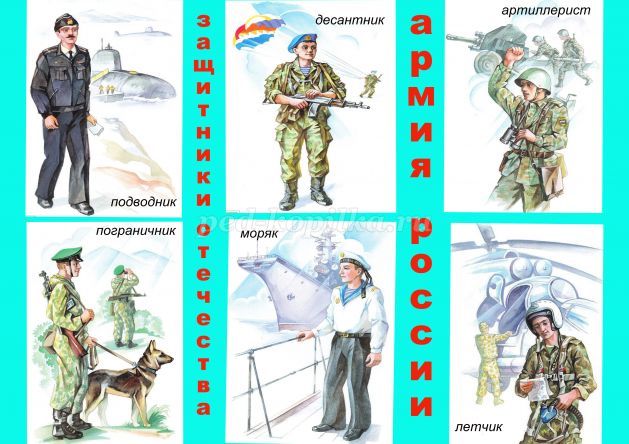 - Какой праздник встречала  наша страна 9 мая?- Кто защищал нашу Родину?2. Чтение стихотворения Е. ШаламоноваИгра3. ФизкультминуткаОловянный солдатик стойкийОловянный солдатик стойкий,На одной ноге постой-ка.На одной ноге постой-ка, (Стоим на правой ноге.)Если ты солдатик стойкий.Ногу левую — к груди,Да смотри — не упади! (Шагаем на месте.)А теперь постой на левой, (Стоим на левой ноге.)Если ты солдатик смелый. (Прыжки на месте) Сейчас еще живы те, кто много лет назад воевал. Это наши дорогие ветераны. В День Победы они надевают боевые ордена, собираются вместе, чтобы вспомнить военные годы, а мы поздравляем их с праздником.День Победы - это праздник, Вспоминают о войне,Это вечером салют,Много флагов на параде,Люди ходят и поют.Разговаривают с намиВетераны с орденами,. О победной той весне.Там, в Берлине, в сорок пятом,После натиска атакВзвился соколом крылатымВысоко советский флаг.Все кричали: «Мир, победа!Возвращаемся домой! »Кому радость, кому беды,Кто погиб, а кто живой.Никогда забыть не сможемМы про подвиги солдат.«Мир для нас всего дороже!» -Так ребята говорят.